                     Конспект открытого урока по русскому языку 	3 класс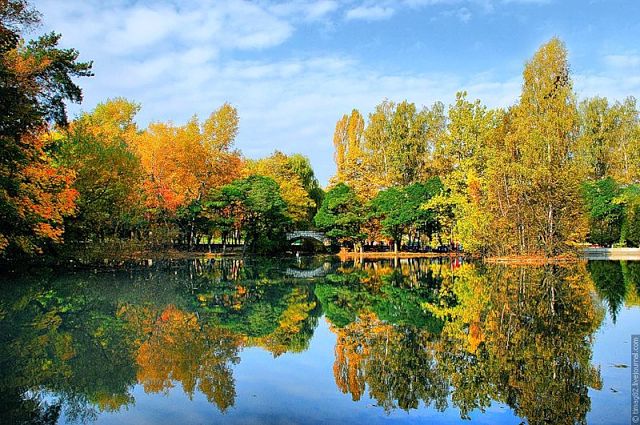 	Подготовила:	Золоева М Т                                                                           учитель начальных классов	МКОУ СОШ№2 г Дигоры	2015гТема. Главные и второстепенные члены предложения. Цель урока: создать условия для формирования умений находить и выделять главные и второстепенные члены предложения.Задачи урока:-образовательные: учить находить главные и второстепенные члены предложения, пользуясь алгоритмом;-развивающие: развивать наблюдательность, произвольное внимание, используя приёмы анализа, синтеза при рассмотрении языкового материала;- воспитательные: воспитывать умение работать в паре; умение вести диалог: ученик-ученик, ученик-учитель, способствовать формированию  адекватной  самооценки.  Метапредметные результаты, формируемые на урокеРегулятивные: умение организовывать свои действия (ставить перед собой цель, удерживать учебную задачу, действовать по плану, оценивать результат).Познавательные:  выделение и обработка необходимой информации из текста, умение ориентироваться в своей системе знаний: отличать новое от уже известного.Коммуникативные: умение оформлять свои мысли в устной форме, умение слушать собеседника, работать в паре	Ход урокаОрганизационный момент.Веселый прозвенел звонокМы начинаем наш урок!Я улыбнулась вам, вы улыбнитесь друг другу. К хорошо. Что мы сегодня все вместе. Надеюсь, что мы проведем этот урок с пользой для всех нас. - Ребята, продолжить  наш урок я хотела бы  пословицей: "Каждый день жизни прибавляет частицу мудрости". -Как вы ее понимаете?- Вы знаете, что наши знания – это богатство, которое мы складываем в сундучок, а когда нужно, достаем и используем. Сегодня на уроке нам понадобится этот сундучок.2. Словарная работа«Утром мы во двор идемЛистья сыплются дождем.Под ногами шелестятИ летят, летят, летят…»О каком времени года пишет Е.Трутнева в этом стихотворении?-А что обозначает слово «осень»?А какие ассоциации возникают у вас когда вы слышите слово «осень»?(Дождь,  желтые листья, спелые плоды, ветер…)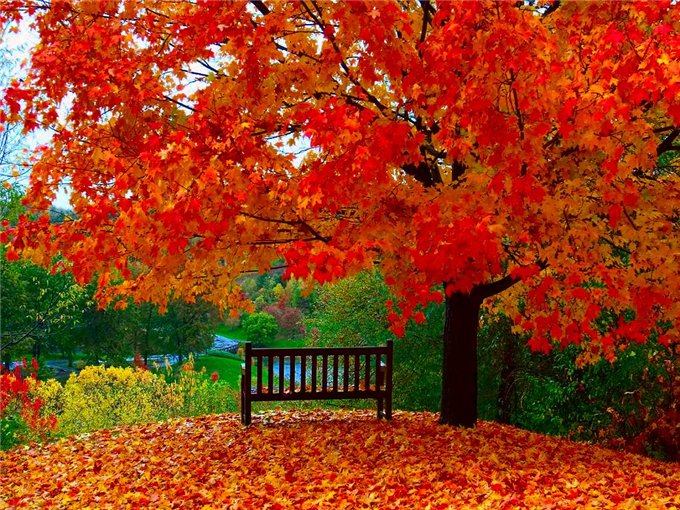 На доске написаны слова:М…рковь, …г…род, ябл…ко, ур…жай, ов…щи.Как можно назвать написанные на доске слова? (Словарные слова) - Я предлагаю вам поработать со своим соседом по парте. Запишите слова в тетради, проверьте правильность написания слов друг у друга. 3. Основной этап урока. Мотивация.           Осень любили многие поэты, писатели, композиторы и художники, которые посвятили этому волшебному времени года стихи, музыку и художественные полотна.            Есть две осени. Одна — радостная, пышно убранная, богатая урожаем, и другая, невидная собой, в лоскутьях опадающей листвы, грустная, с тихим плачем мелкого дождя, словом, та Золушка, которую зовут у нас в России поздней осенью.
И к каждой осени у нас особая любовь.          Александр Сергеевич Пушкин любил осень в самом ее разгаре, когда роняет лес багряный  свой убор. Ему приятны были редкие лучи солнца и первые морозы.Унылая пора! Очей очарованье!Приятна мне твоя прощальная краса —Люблю я пышное природы увяданье,В багрец и в золото одетые леса,А почему осень называют «золотой»?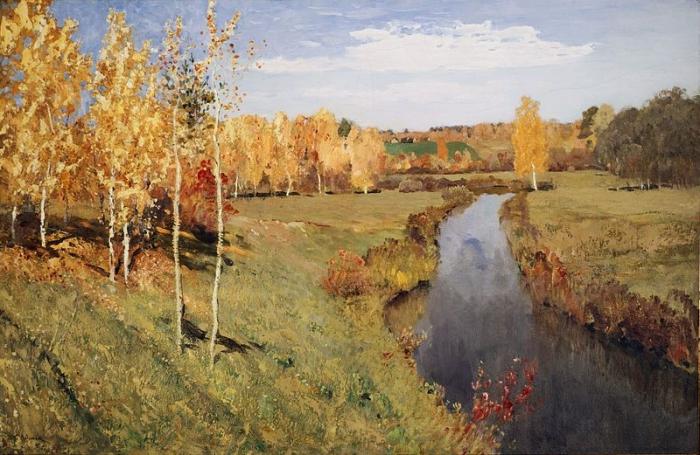 Кто из  вас знает, как называется эта картина? Кто ее автор?       Как Пушкин в литературе был признанным певцом русской осени, так и Исаак Левитан в живописи не уставал славить это удивительное время года. Сотни полотен запечатлели самые разные уголки родной художнику земли, навсегда сохранив для глаз потомков чудные пейзажи. Осень предстаёт в них такой своеобразной и такой узнаваемой! Яркий праздник бабьего лета, дождливая хандра первых непогод и заунывная слякоть в преддверии зимы - всё дорого и близко виртуозу кисти и красок, во всякой погоде находит он свою радость и прелесть, «очей очарованье». - Давайте устно составим несколько красивых предложений по этой картине.На доске предложения:Уж небо осенью дышало.Что же ты, соловушка, песен не поешь?Любите родную природу.Падают на землю желтые листочки.-Что мы прочитали?- Какие бывают предложения по интонации? (Восклицательные и невосклицательные)- А по цели высказывания? ( Повествовательные, вопросительные и побудительные)-Обратите внимание на наши предложения, определите их интонацию и цель.4 Списывание с доски (Один ученик пишет на доске).Наступила золотая осень. Часто льют осенние дожди. Ласточки и соловьи улетели на юг. Все готовятся к холодной зиме.- Провести синтаксический разбор предложений. Найти грамматическую основу и второстепенные члены предложения. 5 ФизминуткаМы устали чуточку,Отдохнём минуточку.Поворот, наклон, прыжок,Улыбнись,  давай, дружок.Ещё попрыгай: раз, 2, 3!На соседа посмотри,Руки вверх и тут же внизИ за парту вновь садись.6. Работа с деформированным текстомИз слов каждой строчки составить предложения- в, Березы, уборе, стоят, золотом.- солнце, за, Низкое, скрылось, деревьями.Со словом «желтый» составить предложение по схеме(когда?) (с чего?) (что делают?)(какие?)(что?)Осенью с деревьев падают желтые листья.Найдите главные и второстепенные члены предложения.7.Работа с учебникомСтр. 108, упр 58. Игра «Веришь – не веришь»«Погадаем на ромашке». Верите ли вы, что…- Второстепенные члены не входят в основу предложения?- Предложение может быть без второстепенных членов?- Второстепенные члены не зависят от главных и других членов предложения?- Подлежащее всегда выражено существительным?- Сказуемое всегда выражено глаголом?- Подлежащее и сказуемое составляют основу предложения? - В предложении всегда есть подлежащее?9.Итог урока. Рефлексия.- Вспомним пословицу «Каждый день жизни прибавляет нам частичку мудрости» -Кто может сказать, почему после этого урока сундучок знаний стал тяжелее?- Оцените свою работу на уроке. Нарисуйте красный флажок, если  умеете  находить в предложении главные и второстепенные члены предложения и можете помочь другим. - Нарисуйте синий флажок, если вы считаете, что научились находить главные и второстепенные члены предложения, но иногда вам нужна помощь.- Нарисуйте жёлтый флажок, если считаете, что вам на уроке было очень трудно. Домашнее задание.  Написать сочинение – миниатюру «Осень» из 5-7  предложений. Найти и подчеркнуть главные и второстепенные члены предложения.